I CONCURSO LITERARIO INFANTIL-JUVENIL “UNA NAVIDAD FESTERA”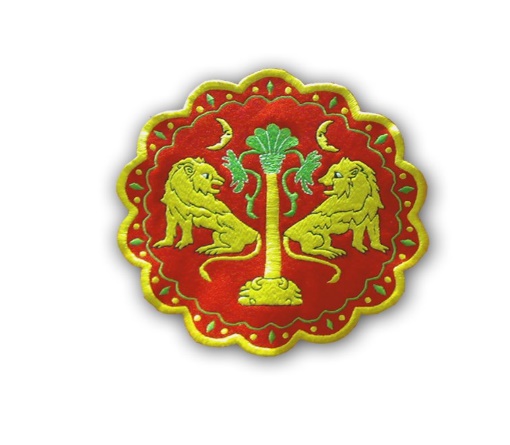 BASES I CONCURSO DE CUENTO DE NAVIDAD. COMPARSA DE MOROS NAZARIESLa comparsa de Moros Nazaríes convoca el I concurso literario infantil-juvenil titulado “Una Navidad festera” debido a las próximas fiestas navideñas.  Dicho evento  comenzará el día 1 de noviembre, fecha en la que quedará abierto el plazo para la entrega de los cuentos.                                                    Se trata de un concurso abierto donde podrán participar todos los niños/as nacidos entre el año 2010 y el año 2005 (8-13años), estableciéndose dos categorías diferentes:Categoría A: de 8 a 10 añosCategoría B: de 11 a 13 añosEl plazo para comenzar a recibir los cuentos de navidad comenzará el jueves, 1 de noviembre de 2018 permaneciendo abierto hasta el viernes, 7 de diciembre de 2018, siendo esta última, fecha límite de entrega.  NO se admitirá ningún cuento de navidad recibido fuera del plazo descrito (más tarde del 7 de diciembre).Los participantes deberán hacer entrega de su cuento de navidad de forma presencial a través del centro educativo al que pertenezcan, o en su defecto en la Sede de la comparsa de Moros Nazaríes, situada en la Calle La Tercia nº7. Los participantes deberán entregar su “cuento de navidad” dentro de un sobre blanco en el que consten su datos personales (nombre, apellidos, edad, fecha de nacimiento, centro educativo y curso) .METODOLOGIALos cuentos deberán ser escritos a mano,  utilizando bolígrafo azul o negro. Quedarán excluidos del concurso aquellos que se realicen con bolígrafo rojo, lápiz, colores, etc.El Título del cuento será: “UNA NAVIDAD FESTERA” siendo para todos los participantes el mismo. Su contenido deberá plasmar un cuento de Navidad donde aparezca, de algún modo, la mención a las fiestas de Moros y Cristianos de Villena (trajes, comparsas, desfiles, indumentaria festera…etc).La extensión de los “cuentos de navidad” no deberá sobrepasar las 500 palabras (un folio escrito solo por la parte delantera). No se admitirán los relatos que sobrepasen estas dimensiones. El jurado encargado de la decisión final estará formado por el presidente y la cronista de la comparsa de Moros Nazaríes, la concejala de Educación y diferentes personalidades vinculadas con la educación y la narrativa.El fallo del jurado será publicado el sábado, 22 de diciembre de 2018 en  la Sede de la Comparsa de Moros Nazaríes, donde se procederá a la entrega de premios felicitando a los premiados y disfrutando de un pequeño brindis con todos los participantes y asistentes. Las obras literarias ganadoras pasarán a ser propiedad de la Comparsa de Moros Nazaríes, adquiriendo sus derechos de edición y reproducción.                                              Los premios por categorías serán los siguientes: Categoría ACategoría B